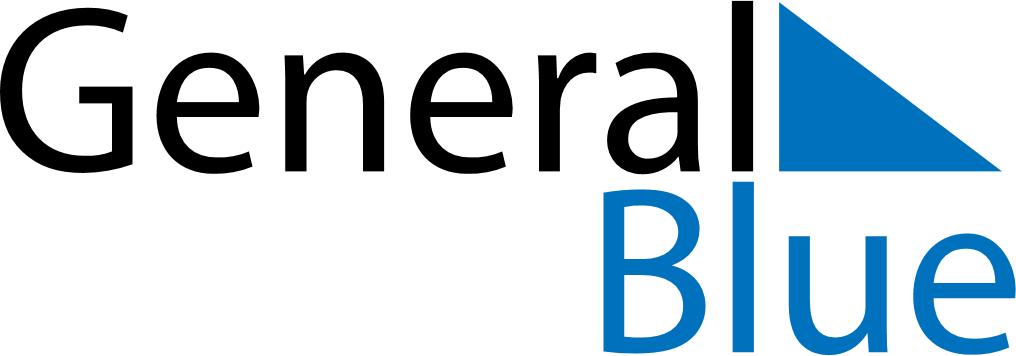 September 2026September 2026September 2026September 2026AngolaAngolaAngolaSundayMondayTuesdayWednesdayThursdayFridayFridaySaturday1234456789101111121314151617181819National Hero Day202122232425252627282930